Опросный лист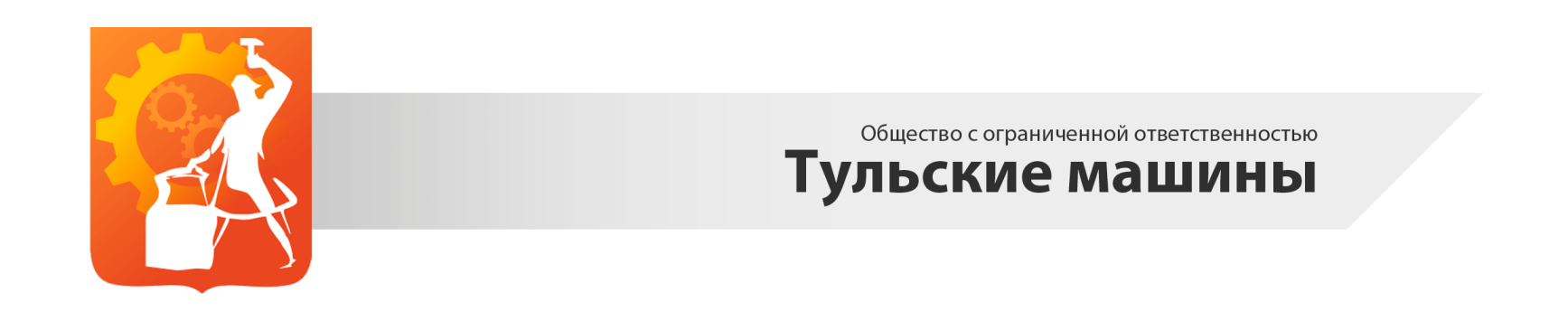 Контактная информацияВаше имя (обязательно)Название Вашей компании (обязательно) Ваш телефон (обязательно)Ваш e-mail (обязательно)Опишите вашу задачу.